Annexe 3 : MODELES d’ATTESTATIONS  et justificatif des vergers arrachés suite à la sharka ou autre organisme nuisibleAutorisation du propriétaire (ou attestation équivalente signée par le propriétaire fournie en pièce jointe au dossier)A compléter uniquement si le demandeur n’est pas propriétaireNOM du propriétaire : |__||__||__||__||__||__||__||__||__||__||__||__||__||__||__||__||__||__||__||__||__||__||__||__||__||__||__||__||__||__||__|ou raison socialePrénom :|__||__||__||__||__||__||__||__||__||__||__||__||__||__||__||__||__||__||__||__||__|__||__||__||__||__||__||__||__||__||__||__|Adresse : ______________________________________________________________________________________Code postal : |__||__| |__||__| |__|					Commune : ___________________________		Accord pour la réalisation des travaux :Je, soussigné M. ______________________________________ déclare être informé et avoir donné mon accord pour la réalisation des travaux décrits dans le projet présenté par ______________________________________.	Fait à _________________ le :______________	Signature du propriétaireAttestation d’adhésion à l’Organisation de Producteurs (OP) et attestation sur l’absence de double financementJe soussigné _________________________________________________, Président ou Directeur de l’OP (rayer la mention inutile)Nom de l’OP : _____________________________________________________________________________ATTESTEd’une part que ____________________________________________________________(nom du demandeur) est adhérent à notre OPEt d’autre part que les investissements présentés dans sa demande d’aide relative à la mesure 411 « Investissements dans les exploitations agricoles – volet rénovation des vergers » ne font pas l’objet d’une demande d’aide dans le cadre de son Programme Opérationnel.Fait à __________________________________________ le ___ / ___ / _________Signature + cachetAttestation d’adhésion à un GIEE reconnuJe soussigné _______________________________________________________________, Président du GIEENom du GIEE :______________________________________________________________________________ATTESTEQue ____________________________________________________________________  (nom du demandeur)est adhérent à notre GIEE et que les investissements présentés dans sa demande d’aide relative à la mesure 411 « Investissements dans les exploitations agricoles – volet rénovation des vergers » sont en cohérence avec la thématique du GIEE.Fait à __________________________________________ le ___ / ___ / _________Signature + cachetAttestation d’adhésion à un réseau DEPHY reconnuJe soussigné ________________________________________________________________________________,représentant du réseau DEPHYNom du réseau DEPHY :______________________________________________________________________ATTESTEQue _____________________________________________________________________(nom du demandeur)est adhérent à notre réseau.Fait à __________________________________________ le ___ / ___ / _________Signature + cachetAttestation d’adhésion à un groupe 30000 reconnuJe soussigné _________________________________________________, représentant du groupe 30000Nom du groupe 30 000 :______________________________________________________________________ATTESTEQue _____________________________________________________________________(nom du demandeur)Est adhérent à notre groupe 30 000.Fait à __________________________________________ le ___ / ___ / _________Signature + cachetJustificatif des vergers arrachés suite à la sharka ou autre organisme nuisible 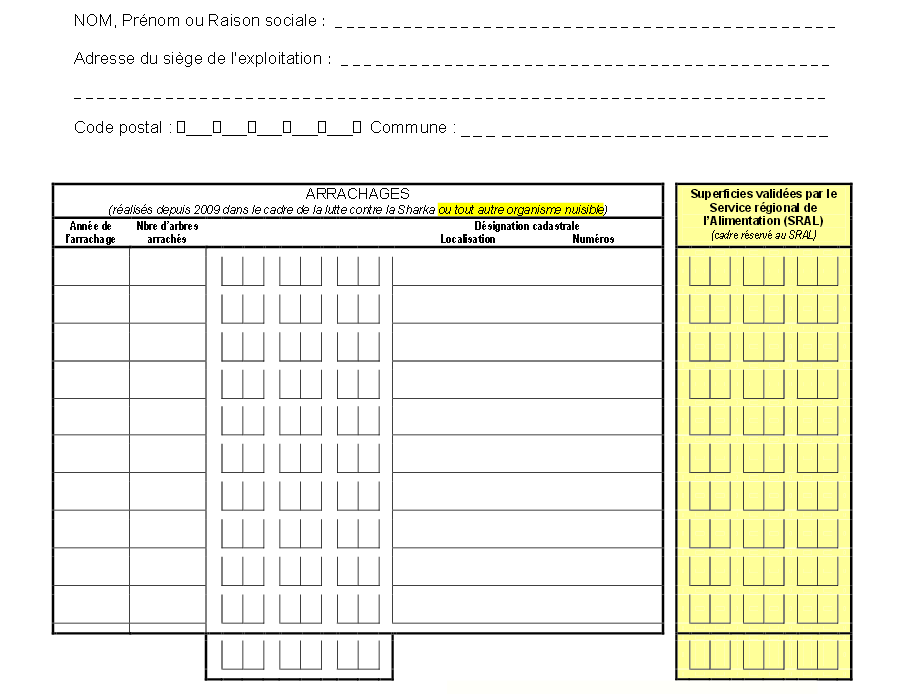 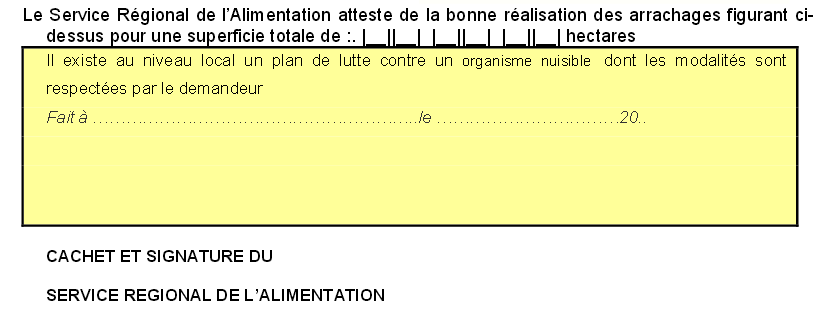 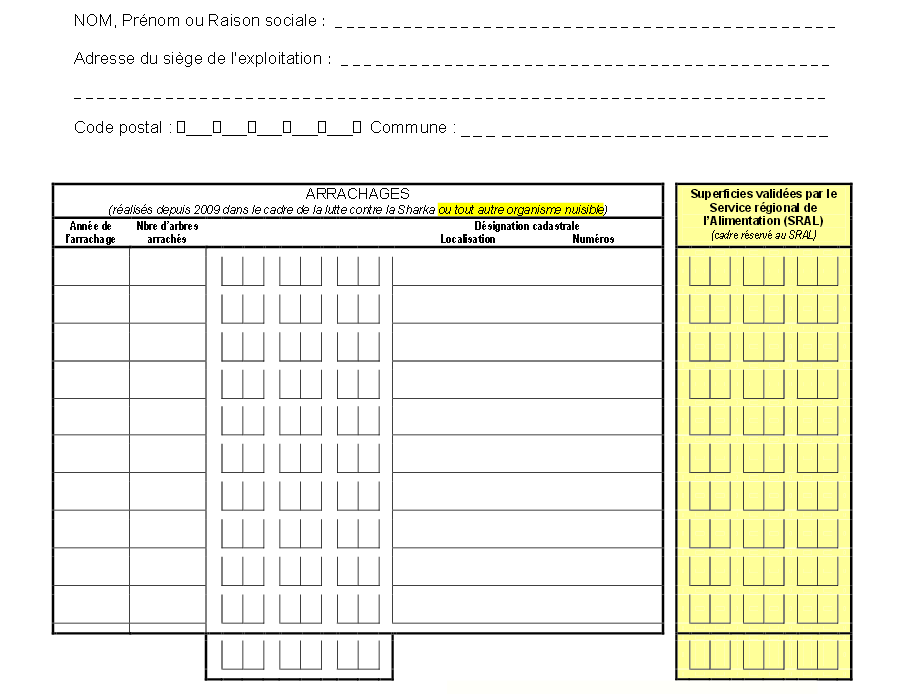 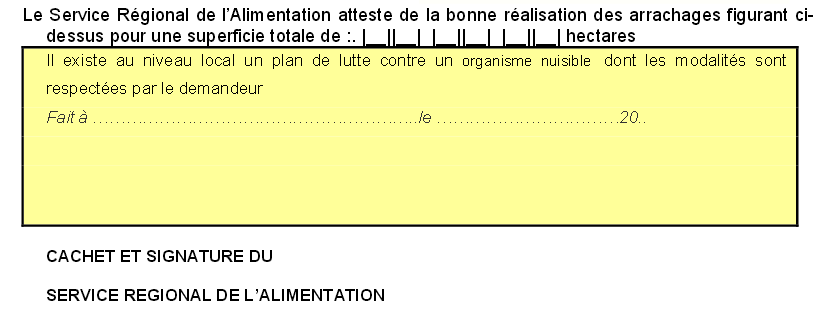 